КТема: «Решение треугольников»Цели урока:обобщить и систематизировать изученное на предыдущих уроках;научить учащихся решать задачи на использование теоремы синусов и теоремы косинусов;проконтролировать степень усвоения материала; продолжить работу по развитию мыслительной деятельности – выделять главное, ставить и разрешать проблемы, сравнивать и строить аналогии;способствовать развитию логического мышления учащихся;воспитание интереса к предмету.Оборудование:- учебник, чертежи, презентация, компьютер, проектор, раздаточный материал.Формы организации учебной деятельности: фронтальная, индивидуальная, парная, коллективная.Методы обучения: словесные, частично-поисковые, практические, наглядные, самостоятельной.Ход урокаОрганизационный момент.Актуализация опорных знаний учащихся.Вводная беседа учителя: сегодня на уроке повторим как по данным длинам или градусным мерам трёх элементов треугольника вычислить остальные его элементы. Решая задачи такого типа, мы говорим …(решаем треугольник)Для этого применим структуру подумай–запиши-обсуди. И прежде чем приступить к решению различных задач, нам необходимо вспомнить, что:Какие теоремы применяются при решении треугольников?Сформулируйте теорему синусов? Следствие из теоремы синусов? Теорему косинусов?1.Чему равна сумма углов треугольника? А знаете ли вы как можно это доказать только перегибанием треугольника?Какие задачи при этом можно выделить? (по стороне и двум прилежащим к ней углам; по двум сторонам и углу между ними; по трём сторонам; по стороне, прилежащему к ней углу и стороне противолежащей данному углу)2.. Каким может быть ?( Ответ: =300 или =1500.)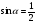 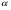 1) , - тупой. Тогда =300;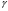 2) , а<b, то =300;3) , а >c, то =300 или =1500.6. Почему теорема косинусов является обобщённой теоремой Пифагора? (когда треугольник АВС прямоугольный с прямым углом при вершине С; ).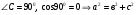 7.Найди ошибку в ответе товарищей.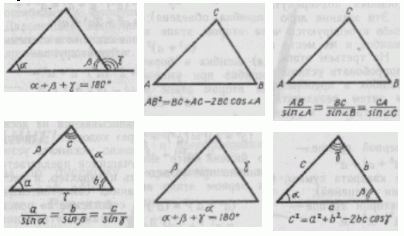 Молодцы!Решение задач на повторение.Решение задач в группах по уровням, с последующей проверкой и комментарием.1 группа: уровень СЗадача: В треугольнике АВС угол В равен 600. Биссектриса угла В пересекаетсторону АС в точке Д; АД=4см, ВД=6см. Найдите углы треугольника АВС и его сторону АС.Решение: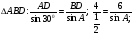 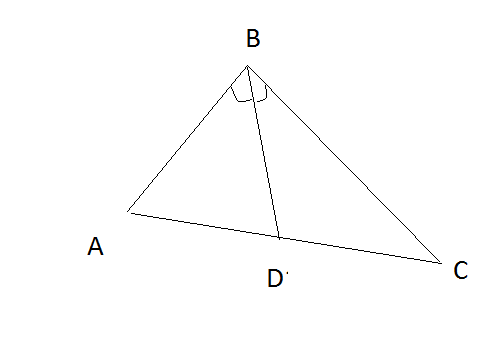 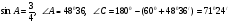 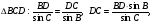 (см)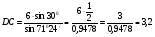 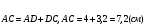 Ответ:; ;АС=7,2 см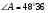 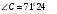 2 группа: уровень ВЗадача: В треугольнике АВС АВ=0,6см, ВС=0,5см, .Найдите сторону АС.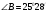 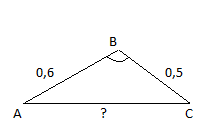 Решение.Воспользуемся теоремой косинусов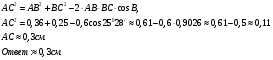 3 группа: уровень АЗадача: В треугольнике АВС АВ=10см, . Найдите сторону АС.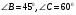 Решение.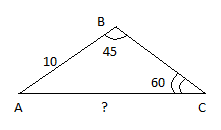 Воспользуемся теоремой синусов: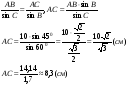 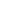 Ответ:8,3 смЗадания сильным учащимся на доске( подготовка к ГИА).Учащиеся, которые быстро сделают свою работу, также могут выполнять данные задания.Задача 1.Две стороны треугольника имеют длины 6см и 12 см, а угол между ними равен 1200. Найдите длину биссектрисы, проведенной к большей стороне.Решение.Пусть дан треугольник АВС:АВ=6 см, ВС=12 см, .Сторона АС-наибольшая, так как она лежит против тупого угла. По теореме косинусов имеем: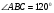 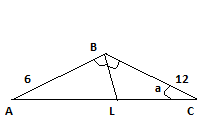 cos 1200=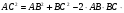 36 + 144 - 2612(-0,5) = 252; AC = (см)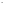 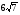 Задача 2.Докажите, что биссектриса угла треугольника делит противолежащую сторону на отрезки, пропорциональные прилежащим сторонам.Решение.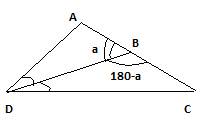 Обозначим ADC = 2, а Тогда так как DB – биссектриса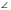 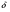 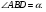 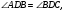 ADC; а Теперь применим теорему синусов к треугольникам ADB и BDC: отсюда 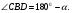 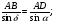 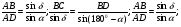 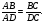 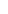 IV. Решение задач с практическим содержанием.Задача №1.Футбольный мяч находится в точке А футбольного поля на расстояниях23 м и24 м от оснований В и стоек ворот. Футболист направляет мяч в ворота. Найдите угол αпопадания мяча в ворота, если ширина ворот равна 7 м.Решение: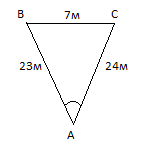 Решим треугольник АВС и найдем угол А, равный αПо теореме косинусов определим cos А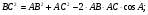 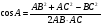 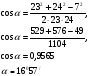 Ответ: 16057/Задача №1036 Наблюдатель находится на расстоянии 50 м от башни, высоту которой хочет определить. Основание башни он видит под углом 2° к горизонту, а вершину — под углом 45° к горизонту. Какова высота башни?Дано: АВ=50 м, BDH=20, CDH=450, DH||AB.Найти: СВРешение.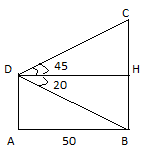 DH || AB →BDH=DBA=20, как накрест лежащие.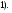 cosDBA= ДВ=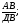 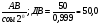 Применим терему синусов:ΔСDB: 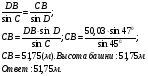 Задача №1037 Дляопределения ширины реки отметили два пункта А и В на берегу реки на расстоянии70 м друг от друга и измерили углы САВ и АВС, где С- дерево, стоящее на другом берегу у кромки воды. Оказалось, что Ð САВ=12°30¢, Ð АВС=72°42¢. Найдите ширину реки.Дано: АВ=70 м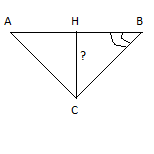 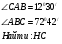 РешениеПо теореме синусов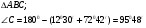 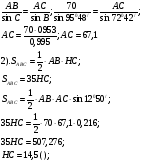 Ответ:14,5 мПодведение итогов.Домашнее задание: п. 96 – 99, №10381.Две планки длиной 35см и 42см скреплены одним концом. Какой угол между ними надо взять, чтобы расстояние между другими концами планок равнялось 24см? Может ли это расстояние для какого-нибудь угла равняться 5см; 80см?